Työohje 9b. Tärkkelyksen osoittaminen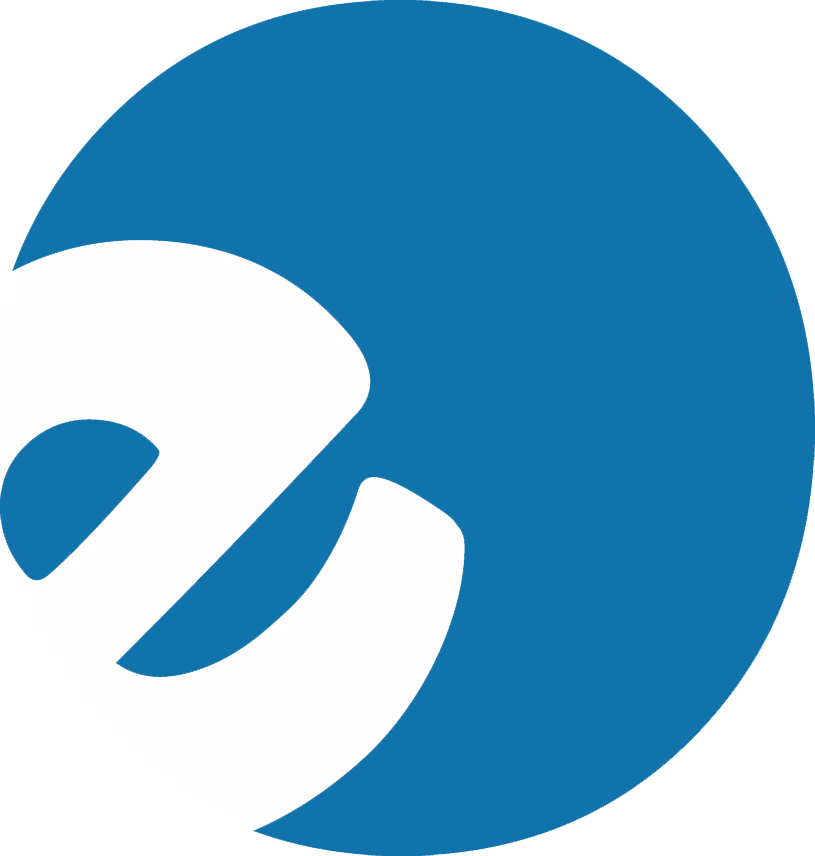 Välineet suljettava pakastepussi (2 l)piirtoheitinkalvomonistepohjaAineetperunajauho, vehnäjauho, leipä, juusto, omena, riisiTyöturvallisuussuojalasi ja työtakkiTyöskentelyAseta monistepohja suljettavaan pakastepussiin. Tasoita pinta ennen pussin sulkemista. Laita vielä tämän päälle piirtoheitin- tai monistekalvo, niin saat tasaisemman pinnan.Lisää oikean puolen pystyrivin laatikoihin muutama palanen kyseistä ainetta.Lisää kuiviin elintarvikkeisiin muutama pisara vettä.Tiputa kaikkien elintarvikkeiden päälle muutama pisara jodiliuosta.TuloksetRuoka-aineSisältää tärkkelystä (K/E)perunajauhovehnäjauholeipäjuustoomenariisi